Fiche 34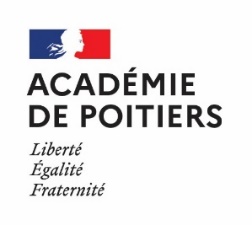 DEMANDE DE REVISION D’AFFECTATION DES TITULAIRESPOUR L’ANNEE SCOLAIRE 2022-2023SUITE AU RESULTAT DU MOUVEMENT INTRA-ACADEMIQUE 2022Document à retourner au service DPE – Rectorat Cellule de gestion collective  pour le  mecredi 15 juin 2022 par mail à l’adresse mvt2022@ac-poitiers.frCe formulaire est destiné aux enseignants ayant obtenu une mutation à titre définitif suite aux résultats du mouvement intra-académique et souhaitant une autre affectation pour l’année scolaire 2022-2023.Toute demande qui parviendra après la date indiquée ci-dessus ne sera pas prise en considération.Attention : Une demande de révision vous engage. Si elle vous est accordée, vous ne pourrez pas en demander l’annulation.Agrégé	 Certifié	 PEPS	 PLP		 CPE	 Psy-EN	 PEGC Grade :  Cl N		 HC	 Cl ExcDépartement :  16  17  79  86